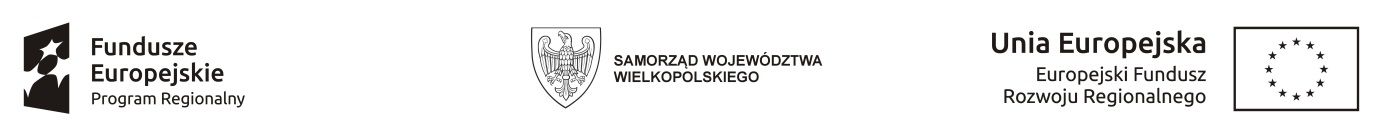 IŚR.271.3.3.2017Załącznik Nr 1c.....................................................Nazwa i adres wykonawcyWYKAZ OSÓB – POTENCJAŁ KADROWYPrzystępując do postępowania w sprawie udzielenia zamówienia publicznegoPełnienie funkcji inspektora nadzoru nad budową centrum dydaktyczno – sportowego w Orzechowie ,oświadczam/my, w celu potwierdzenia spełniania wymagań określonych w rozdziale V ust. 2 pkt 3 SIWZ,że dysponujemy lub będziemy dysponować następującą osobą / osobami, która /e będzie /będą uczestniczyćw realizacji zamówienia:Imię i nazwisko ………………………………………………………………………Kwalifikacje zawodowe ………………………………………………………………..rodzaj i nr uprawnień, ……………………………………………………………………..Doświadczenie zawodowe …………………………………………………………………………Forma dysponowania *………………………………………………………………………………Posiadający uprawnienia budowlane do nadzorowania robot budowlanych bez ograniczeń w branży konstrukcyjno-budowlanej*) wpisać dokument regulujący współpracę pomiędzy Wykonawcą a Inspektorem nadzoru np. umowę o pracę, umowę zlecenie. W przypadku polegania na zasobach podmiotu trzeciego należy załączyć zobowiązanie o którym mowa w rozdziale V ust. 3 SIWZ.Data …......................................................................................................podpis i pieczęć Wykonawcylub upełnomocnionegoprzedstawiciela Wykonawcy